Il sottoscritto primo dirigente della società dichiara che tutte le persone riportate nel presente modulo:non hanno avuto diagnosi di infezione da COVID-19 che non sia stata seguita da un doppio tampone negativonon hanno avuto contatti a rischio con persone che sono state affette da COVID-19 (familiari, colleghi di scuola e/o lavoro…) negli ultimi 14 giorni.Non hanno avuto, negli ultimi 14 giorni, sintomi riferibili all’infezione da COVID-19 (tra i quali temperatura corporea >37,5°C, tosse, stanchezza, difficoltà respiratoria, dolori muscolari, diarrea, alterazioni di gusto e olfatto)Non manifestano attualmente sintomi riferibili all’infezione da COVID-19 (tra i quali temperatura corporea >37,5°C, tosse, stanchezza, difficoltà respiratoria, dolori muscolari, diarrea, alterazioni di gusto e olfatto)Il/La sottoscritto/a ______________________________________________	Codice fiscale _____________________ Iscritto all’ordine dei medici di ____________________________________	Tessera n. ________________________ATTESTA che l’esecuzione dei test è avvenuta in modo conforme alle modalità prescritte da FISR, che le persone sottoposte al test sono state identificate tramite il relativo documento di identità e che, per ciascuna, l’esito del test è quello riportato nel presente documento.  In fede______________________Il/La sottoscritto/a ______________________________________________	Codice fiscale _____________________ in qualità di legale rappresentante della società __________________________________________________________PRENDE ATTO della avvenuta esecuzione dei test in conformità alle modalità prescritte da FISR.   In fede_______________________TEST ANTIGENICO RAPIDO PER ARBITRIE PERSONE SINGOLEN.B. compilare la sezione A se trattasi di dichiarazione di terza persona o la sezione B se trattasi di autodichiarazione di chi ha fatto il testIl test si è svolto presso:_______________________________________________________________________ il giorno: _______________________  ora: ______________  e ha avuto esito NEGATIVO.L’esecuzione del test è avvenuta in modo conforme alle modalità prescritte da FISR.      In fede_______________________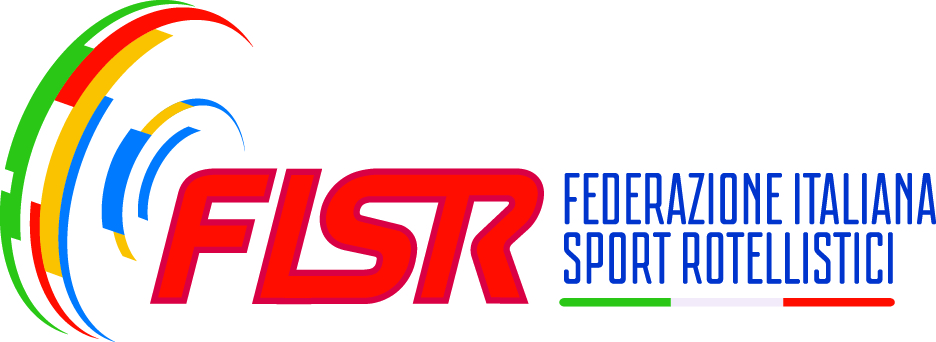 FEDERAZIONE ITALIANA SPORT ROTELLISTICIFEDERAZIONE ITALIANA SPORT ROTELLISTICIFEDERAZIONE ITALIANA SPORT ROTELLISTICI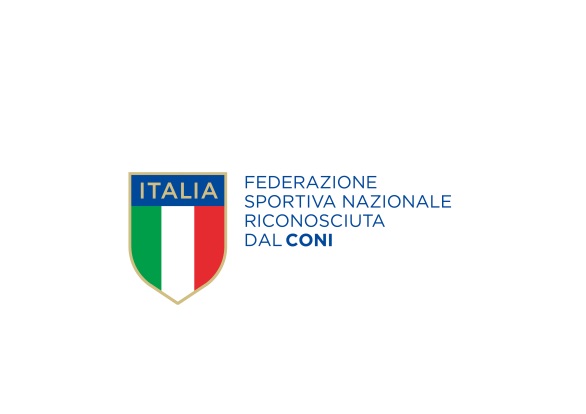 Società: di: Codice: Località:giorno:ora:Impianto:Partita:Elenco Nominativo degli atleti presentiElenco Nominativo degli atleti presentiCognomeNomeElenco nominativo Tecnici e Dirigenti con tessera gara FisrElenco nominativo Tecnici e Dirigenti con tessera gara FisrElenco nominativo Tecnici e Dirigenti con tessera gara FisrCognomeNomeDirigente Addetto all’arbitroDirigente accompagnatoreAllenatoreV. Allenatore, o Preparatore FisicoMassaggiatore o FisioterapistaAttrezzistaMedicoElenco nominativo di eventuali altri componenti del gruppoElenco nominativo di eventuali altri componenti del gruppoElenco nominativo di eventuali altri componenti del gruppoRuoloCognomeNomeModulo FISR H2 - covHL Versione 2020Firma del Dirigente AccompagnatoreFEDERAZIONE ITALIANA SPORT ROTELLISTICIFEDERAZIONE ITALIANA SPORT ROTELLISTICIFEDERAZIONE ITALIANA SPORT ROTELLISTICIFEDERAZIONE ITALIANA SPORT ROTELLISTICIFEDERAZIONE ITALIANA SPORT ROTELLISTICISocietà: di: di: Codice: Partita:Località:giorno:giorno:ora:ora:ora:Elenco Nominativo delle persone sottoposte a tampone antigenico rapidoElenco Nominativo delle persone sottoposte a tampone antigenico rapidoElenco Nominativo delle persone sottoposte a tampone antigenico rapidoElenco Nominativo delle persone sottoposte a tampone antigenico rapidoDocumento identitàCognome e NomeData e ora testEsito (Pos/Neg)Modulo FISR H2 - TARHL Versione 2020FEDERAZIONE ITALIANA SPORT ROTELLISTICISEZIONE A – dichiarazioneIl/La sottoscritto/a _____________________________________________________	Cod. fiscale ___________________________________________________________Tessera n. _______________DICHIARAdi avere eseguito il test antigenico rapido in data _________   ora ________ al sig.:_______________________________________________________________________identificato con documento di riconoscimento:_______________________________________________________________________SEZIONE B – AUTO dichiarazioneIl/La sottoscritto/a _____________________________________________________	Cod. fiscale ___________________________________________________________Tessera n. _______________DICHIARAdi essere stato sottoposto al test antigenico rapido Modulo FISR H2 – TAR - INDHL Versione 2021